eTwining projekt Mala hrvatska kuharica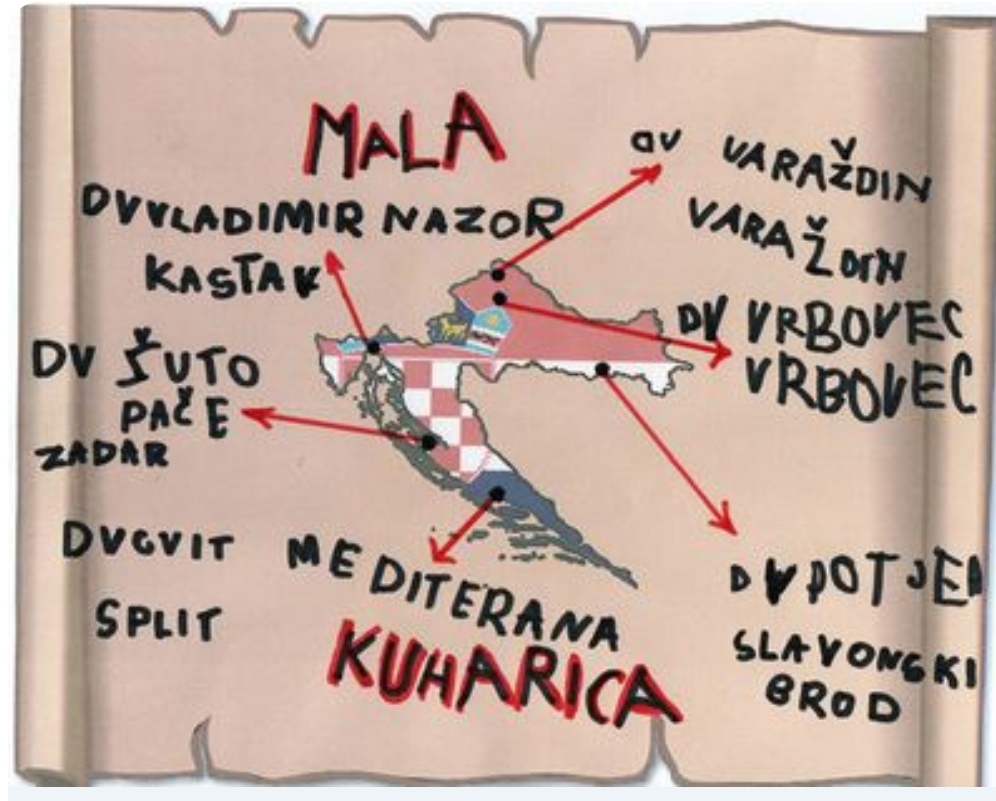 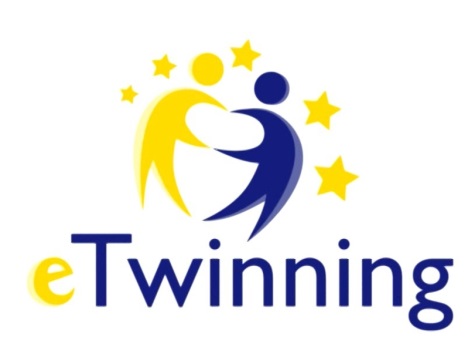 U prosincu 2019. godine odgojna skupina Pandice  uključila se u eTwinning projekt Mala hrvatska kuharica s još 5 vrtića iz različitih krajeva Hrvatske.O eTwinning platformi eTwining je online platforma za odgojno – obrazovne djelatnike (učitelje,odgojitelje, ravnatelje, knjižničare, itd), koji rade u školama i dječjim vrtićima europskih država sudionica eTwinninga. Putem ove platforme članovi mogu komunicirati, surađivati, razvijati projekte, razmjenjivati znanja i iskustva te postati dijelom najzanimljivije obrazovne zajednice u Europi. eTwinning platforma promiče suradnju među školama u Europi putem upotrebe informacijskih i komunikacijskih tehnologija (IKT-a) i pružanjem pomoći, alata i usluga školama. eTwinnining također omogućuje besplatno i kontinuirano mrežno stručno usavršavanje za nastavnike.Projektni partneri ovog projekta su:Dječji vrtić Vladimir Nazor, KastavDječji vrtić Žuto pače, ZadarDječji vrtić Cvit Mediterana, SplitDječji vrtić Varaždin, VaraždinDječji vrtić Vrbovec, VrbovecDječji vrtić Potjeh, Slavonski BrodCilj projekta jest:
-suradnja između djeteta i treće generacije u obitelji kao i suradnja vrtića s obiteljima djece polaznika
-djeca će učiti kroz praksu sa svojim bakama
-razvoj samopouzdanja kod djece
-demokratski odgoj (biranjem najboljih recepata)
-povezivanje vrtića iz različitih regija Hrvatske
-korištenje jednostavnih web alata primjerenih djeci najmlađe dobiProjekt je primjer među generacijske suradnje, suradnje vrtića s obiteljima i lokalnom zajednicom i njegovanja tradicijske kulture.O samom projektuU prosincu se uključujemo u projekt te s odgojiteljima iz partnerskih vrtića dogovaramo vremenske okvire za izvršavanje pojedinih aktivnosti i zadataka.U kutiću za roditelje i na e mail adresi skupine obavještavamo roditelje o započetom projektu, sudjelovanje u projektu je dobrovoljno i sudjeluju oni koji žele. Projekt je zamišljen na način da djeca sa svojim bakama ili djedovima odaberu neko jelo karakteristično za naš kraj te ga zajednički i pripreme. Uloga roditelja je da fotografiraju sam proces izrade jela te da odgojiteljici proslijede fotografije i pisane recepte jela.  Odgojitelji i roditelji sudjeluju u dogovoru oko recepata kako se jela ne bi ponavljala i kako bi imali različite  recepte. Prvotno trajanje projekta bilo je predviđeno na tri mjeseca no zbog epidemije uzrokovane korona virusom Covid 19 planirano trajanje i aktivnosti su se prolongirale. Uloga odgojitelja u projektu je bila suradnja s roditeljima i odgojiteljima iz ostalih vrtića partnera projekta, kako i provođenje aktivnosti s djecom u skupini. Komunikacija s roditeljima odvijala se usmenim putem, putem Viber grupe i e mail adrese skupine. Odgojitelji-partneri uključeni u projekt surađivali su kroz praćenje napretka projekta, dogovaranje daljnjih koraka, realizacije planova i razmjene informacije putem eTwinning platforme, sastanaka na Zoom platformi i Facebook grupe. Uz pomoć web alata Storyjumper kreirana je digitalna kuharica s receptima jela koje su pripremali bake i djedovi zajedno s djecom iz svih 6 regija Hrvatske iz kojih dolaze partneri projekta, a također je u planu i tisakno izdanje kuharice.AktivnostiNaši kuhari i njihove bake: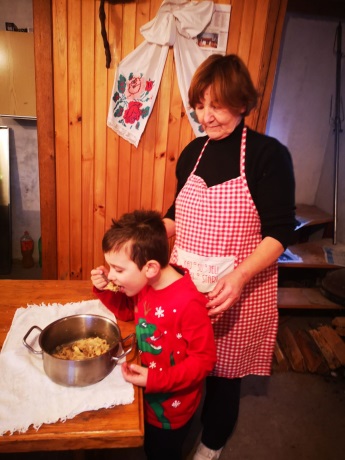 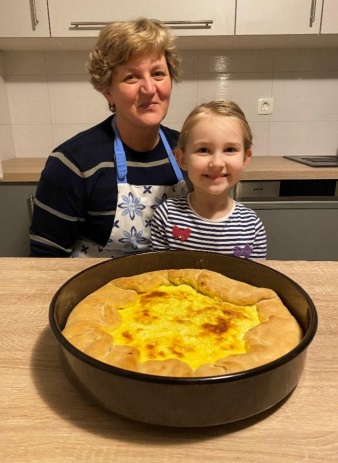 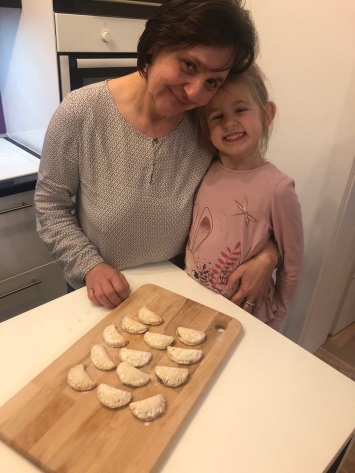 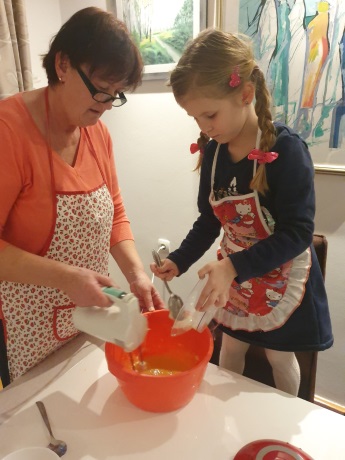 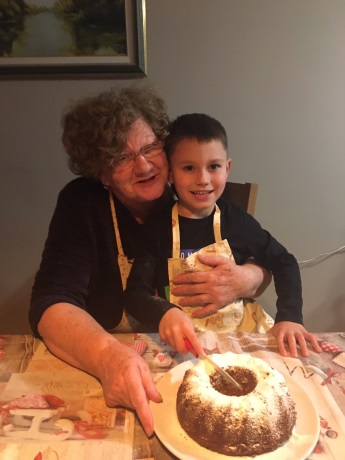 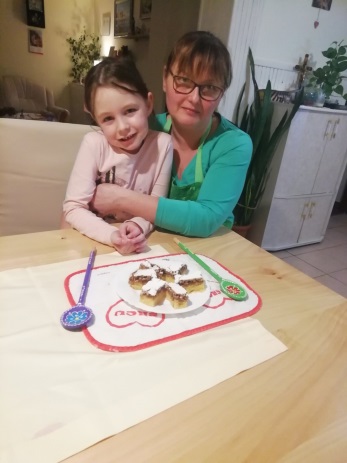 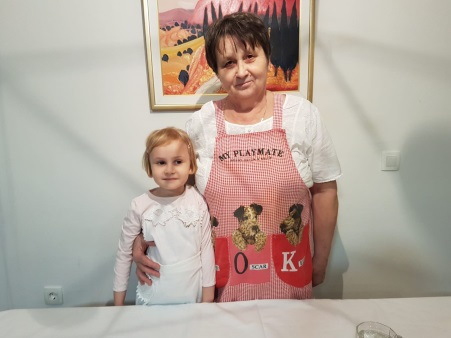 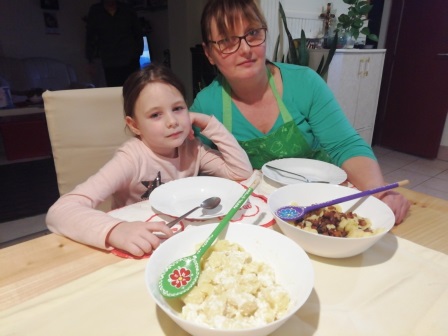 Usporedno s prikupljanjem recepata i fotografija roditelje smo zamolili da nam pomognu oko obogaćivanja centra kuhinje na način da nam donesu različito suđe koje oni više ne koriste u svojoj kuhinji. Proširili smo centar kuhinje te je dječja simbolička igra bila uvelike obogaćena stvarnim posuđem i priborom za jelo.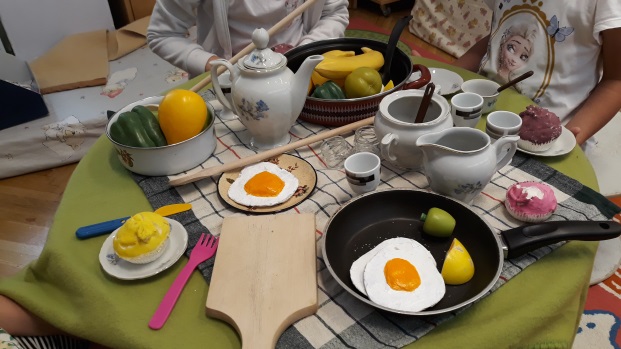 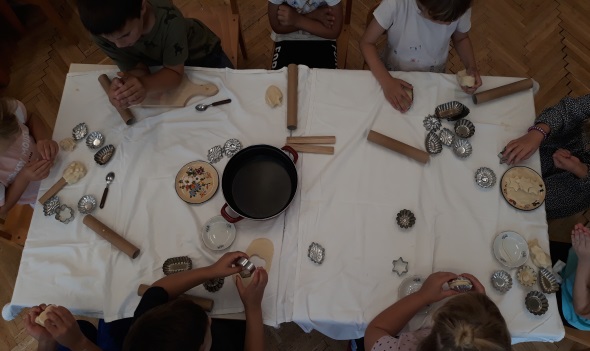 Zajedno smo proučavali razne tiskane kuharice što je djecu navelo na razgovor o tome gdje njihove bake čuvaju recepte.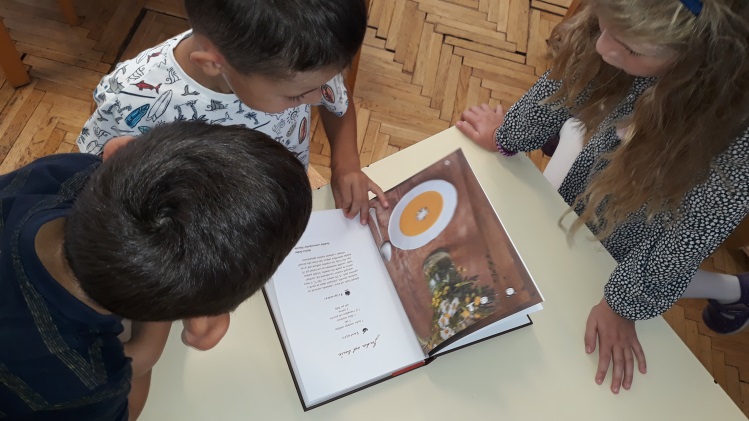 D. P. : „ Baka ima recept kad ja radim kolače, a ona ima svoj recept kad radi mlince.“N. K. : „Baka nekad ne čita već samo radi kolače.“D. P. : „Neke recepte baka napiše, a neke kupi.“K. P. : „Moja baka neke recepte drži u glavi.“D. D. : „Moja baka recepte drži u ormaru.“T. S. : „Moja ih drži u frižideru.“Iskustvo kuhanja s bakama u obiteljskom okruženju djeca su prerađivala i iskazivala verbalnim putem, ali i putem crteža.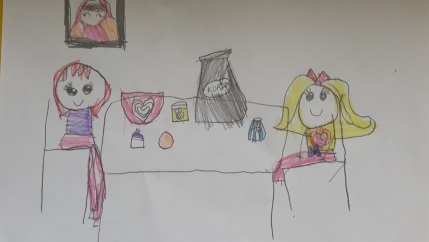 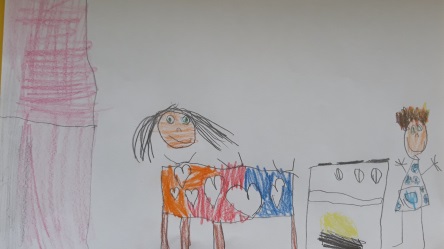 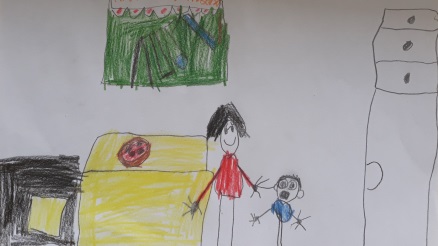 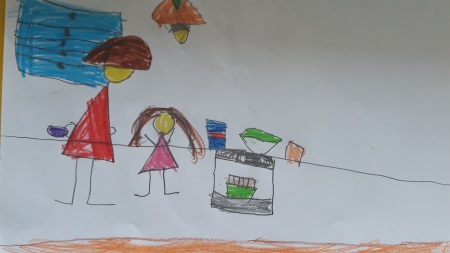 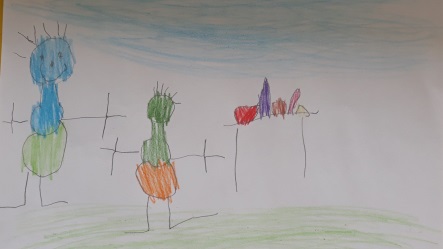 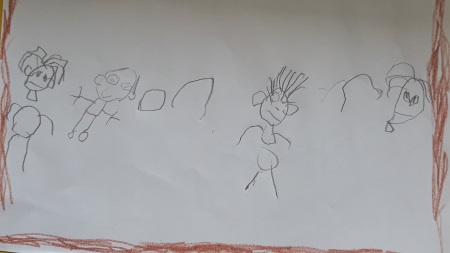 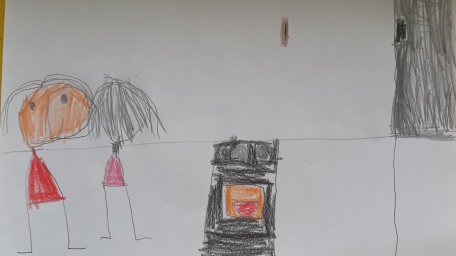 Razvijanje digitalnih kompetencijaUz igre u postojećim centrima aktivnosti, pomoću web alata kreirali smo igre koje doprinose razvoju i usavršavanju digitalnih kompetencija djece. Uz pomoć alata Jigsaw planet dječje crteže pretvorili smo u slagarice (puzzle), igre pamćenja (memory) smo kreirali u Wordwall alatu, a igre za poticanje predčitalačkih vještina napravili smo u Wordu, programu Microsoft office – a.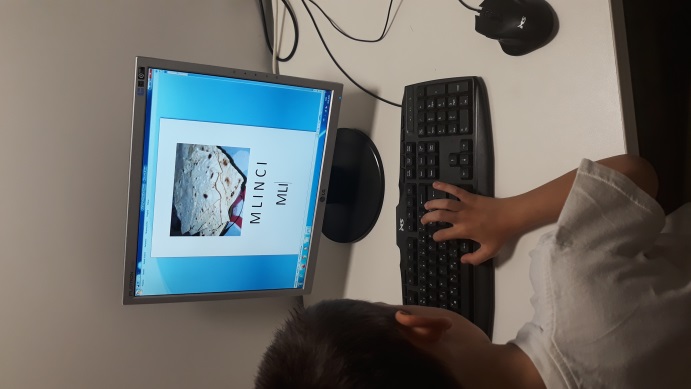 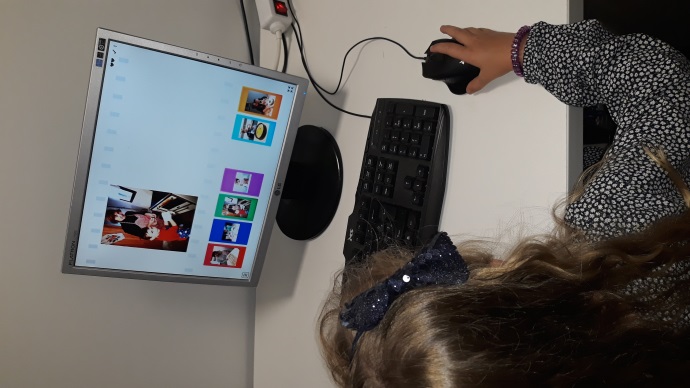 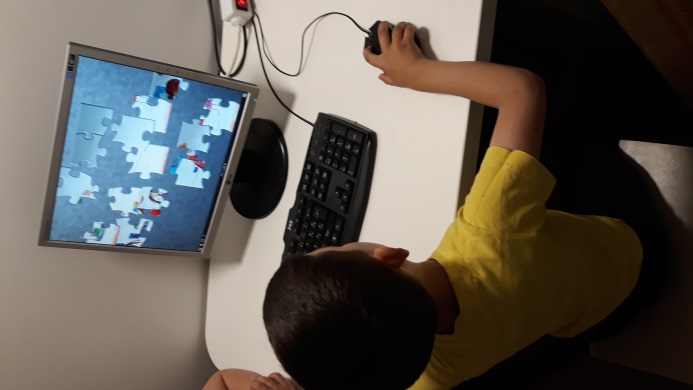 Dobrobiti projekta za djecu:*Shvaćanje svog položaja u zajednici kao člana koji aktivno doprinosi i sudjeluje u svim aspektima življenja zajednice. (Dijete sudjeluje u obiteljskim aktivnostima i navikama  kao punopravan član obitelji)
* Usavršavanje digitalnih kompetencija (Korištenje elektroničke opreme i učenje putem web alata)
* Svijest o vlastitom identitetu unutar lokalnog ali i nacionalnog konteksta/okruženja (Suradnjom s ostalim vrtićima iz Hrvatske doprinijeli smo svijesti o pripadanju kako lokalnoj zajednici/okruženju ali i širem okruženju od lokalnog)
* razvoj osjetljivosti, brige te uvažavanja potreba drugih članova zajednice ( Briga o potrebama ostalih članova obitelji 3. generacije)
* jačanje samopouzdanja kroz vlastita postignuća u zajedničkim aktivnostima i dnevnim rutinama unutar obiteljskog i vrtićkog konteksta (Samostalno obavljanje i dovršavanje aktivnosti potiče dijete da se osjeća dobro i bude motivirano za druge aktivnosti)
* jačanje osjećaja pripadnosti i povezanosti s članovima obitelji (Zajedničke aktivnosti doprinose povezanosti članova obitelji)Povezivanjem obiteljskog i vrtićkog okruženja kroz partnerski odnos i suradnju s roditeljima pozitivno smo utjecali na cjelokupni dječji razvoj te njihov osjećaj sigurnosti, povezanosti i povjerenja u oba okruženja koja se preklapaju i u kojem djeca svakodnevno odrastaju. 				Pripremila odgojiteljica Dominika Beljo,  mag.praesc.educ.